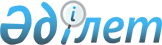 О внесении изменений и дополнений в приказ Министра юстиции Республики Казахстан от 27 февраля 2014 года № 85 "Об утверждении Регламентов государственных услуг в области авторского и смежных прав"
					
			Утративший силу
			
			
		
					Приказ Министра юстиции Республики Казахстан от 13 июня 2014 года № 200. Зарегистрирован в Министерстве юстиции Республики Казахстан 1 августа 2014 года № 9661. Утратил силу приказом и.о. Министра юстиции Республики Казахстан от 29 мая 2015 года № 305

      Сноска. Утратил силу приказом и.о. Министра юстиции РК от 29.05.2015 № 305 (вводится в действие по истечении десяти календарных дней после дня его первого официального опубликования).      В соответствии с подпунктом 2) статьи 10 Закона Республики Казахстан от 15 апреля 2013 года «О государственных услугах», ПРИКАЗЫВАЮ:

      1. 

Внести в приказ Министра юстиции Республики Казахстан от 27 февраля 2014 года № 85 «Об утверждении Регламентов государственных услуг в области авторского и смежных прав» (зарегистрированный в Реестре государственной регистрации нормативных правовых актов за № 9224, опубликованный в Информационно-правовой системе «Әділет» 15.05.2014 г.) следующие изменения и дополнения:



      в Регламенте государственной услуги «Государственная регистрация прав на произведения, охраняемые авторским правом»:



      часть вторую пункта 7 изложить в следующей редакции:



      «Схема получения государственной услуги приведена в приложении 1 к настоящему Регламенту.»;



      дополнить пунктом 9 следующего содержания:



      «9. Подробное описание последовательности процедур (действий), взаимодействий структурных подразделений (работников) услугодателя в процессе оказания государственной услуги, а также описание порядка взаимодействия с иными услугодателями и (или) центром обслуживания населения и порядка использования информационных систем в процессе оказания государственной услуги отражается в справочнике бизнес-процессов оказания государственной услуги согласно приложению 2 к настоящему регламенту.»;



      правый верхний угол приложения изложить в следующей редакции:

 

      дополнить приложением 2 в редакции согласно приложению 1 к настоящему приказу;



      в Регламенте государственной услуги «Аккредитация организаций, управляющих имущественными правами на коллективной основе»:



      дополнить пунктом 11 следующего содержания:



      «11. Подробное описание последовательности процедур (действий), взаимодействий структурных подразделений (работников) услугодателя в процессе оказания государственной услуги, а также описание порядка взаимодействия с иными услугодателями и (или) центром обслуживания населения и порядка использования информационных систем в процессе оказания государственной услуги отражается в справочнике бизнес-процессов оказания государственной услуги согласно приложению 4 к настоящему регламенту.»;



      дополнить приложением 4 в редакции согласно приложению 2 к настоящему приказу;



      в Регламенте государственной услуги «Выдача справок о сдаче на хранение рукописи, хранение рукописей неопубликованных произведений»:



      часть вторую пункта 7 изложить в следующей редакции:



      «Справочник бизнес-процессов оказания государственной услуги приведена в приложении 1 к настоящему Регламенту.»;



      дополнить пунктом 9 следующего содержания:



      «9. Подробное описание последовательности процедур (действий), взаимодействий структурных подразделений (работников) услугодателя в процессе оказания государственной услуги, а также описание порядка взаимодействия с иными услугодателями и (или) центром обслуживания населения и порядка использования информационных систем в процессе оказания государственной услуги отражается в справочнике бизнес-процессов оказания государственной услуги согласно приложению 2 к настоящему регламенту.»;



      правый верхний угол приложения изложить в следующей редакции:

 

      дополнить приложением 2 в редакции согласно приложению 3 к настоящему приказу;

      2. 

Комитету по правам интеллектуальной собственности Министерства юстиции Республики Казахстан обеспечить:

      1) 

государственную регистрацию настоящего приказа в Министерстве юстиции Республики Казахстан;

      2) 

после регистрации настоящего приказа обеспечить его официальное опубликование;

      3) 

обеспечить опубликование настоящего приказа на Интернет-ресурсе Министерства юстиции Республики Казахстан.

      3. 

Контроль за исполнением приказа возложить на председателя Комитета по правам интеллектуальной собственности Министерства юстиции Республики Казахстан.

      4. 

Настоящий приказ вводится в действие по истечении десяти календарных дней после его первого официального опубликования.

 

  

Справочник

бизнес-процессов оказания государственной услуги «Государственная регистрация прав на произведения, охраняемые авторским правом»



 

      *СФЕ - структурно - функциональная единица: взаимодействие структурных подразделений (работников) услугодателя, центра обслуживания населения, веб-портала «электронного правительства»;





 

 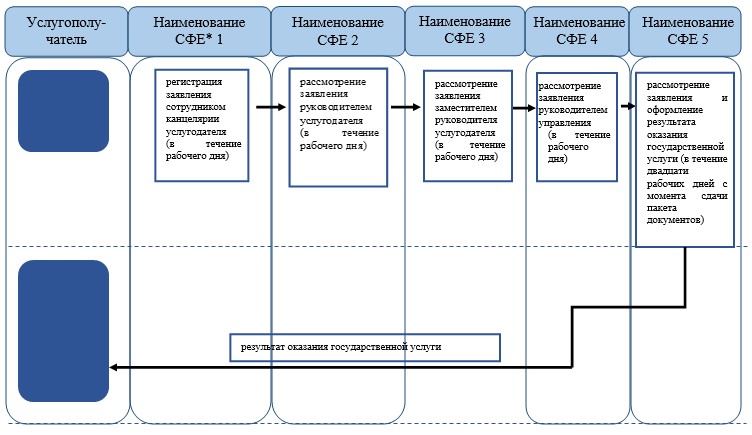 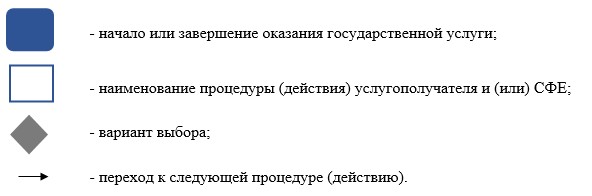  

Справочник 

бизнес-процессов оказания государственной услуги «Аккредитация организаций, управляющих имущественными правами на коллективной основе»



 

     *СФЕ - структурно - функциональная единица: взаимодействие структурных подразделений (работников) услугодателя, центра обслуживания населения, веб-портала «электронного правительства»;



 

 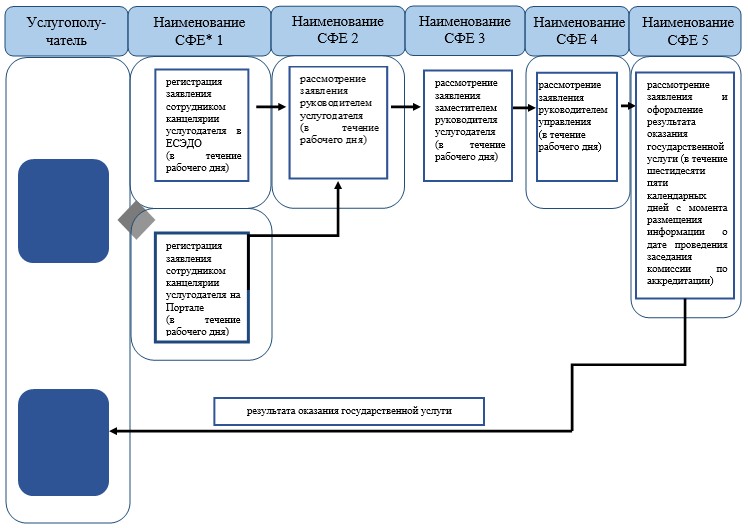 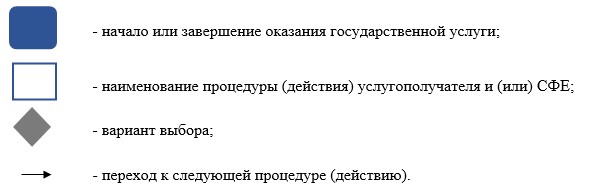  

Справочник 

бизнес-процессов оказания государственной услуги «Выдача справок о сдаче на хранение рукописи, хранение рукописей неопубликованных произведений»



 

      *СФЕ - структурно - функциональная единица: взаимодействие структурных подразделений (работников) услугодателя, центра обслуживания населения, веб-портала «электронного правительства»;



 

 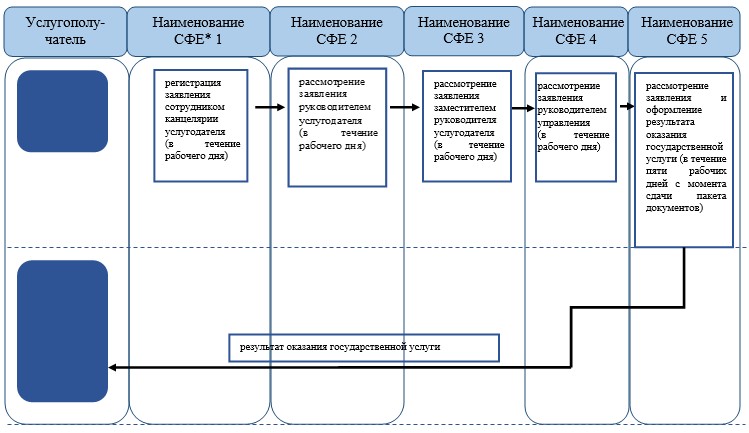 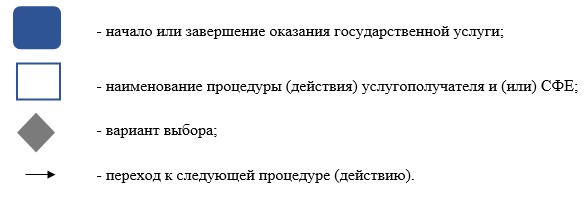 
					© 2012. РГП на ПХВ «Институт законодательства и правовой информации Республики Казахстан» Министерства юстиции Республики Казахстан
				

«Приложение 1

к регламенту государственной

услуги «Государственная

регистрация прав на

произведения, охраняемые

авторским правом»;

«Приложение 1

к регламенту государственной

услуги «Выдача справок о сдаче

на хранение рукописи, хранение

рукописей неопубликованных

произведений»

      Министр юстиции



      Республики КазахстанБ. Имашев

Приложение 1

к приказу Министра юстиции

Республики Казахстан

от 13 июня 2014 года 

№ 200

 

Приложение 2

к регламенту

государственной услуги

«Государственная регистрация

прав на произведения,

охраняемые авторским правомформаПриложение 2

к приказу Министра юстиции

Республики Казахстан

от 13 июня 2014 года 

№ 200

 

Приложение 4

«Аккредитация организаций, 

управляющих

имущественными

правами на коллективной

основе»

форма

Приложение 3

к приказу Министра юстиции

от 13 июня 2014 года 

№ 200

Приложение 2

к регламенту

государственной услуги

«Выдача справок о сдаче на

хранение рукописи, хранение

рукописей неопубликованных

произведений»

форма